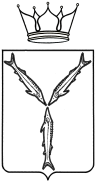 МИНИСТЕРСТВО КУЛЬТУРЫ САРАТОВСКОЙ ОБЛАСТИП Р И К А Зот 25.10.2021 № 01-01-06/557г. СаратовОб итогах проведения конкурса
на получение денежного поощренияВ соответствии с методикой распределения между муниципальными районами, городскими округами и поселениями области субсидии 
на поддержку отрасли культура, утвержденной постановлением Правительства Саратовской области от 20 ноября 2013 года № 642-П 
«О государственной программе Саратовской области «Культура Саратовской области», ПРИКАЗЫВАЮ:1. Утвердить протокол заседания конкурсной комиссии министерства культуры области по отбору на выплату денежного поощрения лучшим муниципальным учреждениям культуры, находящимся на территории сельских поселений, и их работникам (приложение). 2. Контроль за исполнением настоящего приказа оставляю за собой.И.о. министра                                                                                Т.В. Астафьева                                                                                                          Приложение                                                                                                          к приказу министерства культуры области                                                                                                         от 25.10.2021 № 01-01-06/557Протоколзаседания конкурсной комиссии министерства культуры области 
по отбору на выплату денежного поощрения лучшим муниципальным учреждениям культуры, находящимся на территории сельских поселений, и их работникам25 октября 2021 годаКонкурсная комиссия министерства культуры области по отбору 
победителей на получение средств на государственную поддержку лучших сельских учреждений культуры и их работников в составе:рассмотрела документы и материалы, представленные муниципальными учреждениями культуры, на получение средств на государственную поддержку лучших сельских учреждений культуры и их работников, руководствуясь критериями конкурсного отбора, установленными 
в Приложении № 15 к государственной программе Саратовской области «Культура Саратовской области», утвержденной постановлением Правительства Саратовской области от 20 ноября 2013 года № 642-П.Комиссия единогласно утверждает список победителей конкурса 
на получение средств на государственную поддержку лучших сельских учреждений культуры и их работников в следующем составе:I. В номинации «Лучшее муниципальное учреждение, находящееся на территории сельского поселения»: 1. Земляно-Хуторский  сельский Дом культуры, структурное подразделение МУК «Районный культурный центр»  Аткарского района Саратовской области.2. Алексеевский СДК МБУК «Культурно-досуговый центр Алексеевского муниципального образования» Базарно-Карабулакского муниципального района Саратовской области.3. Донгузский сельский Дом культуры, филиал МБУК «Межпоселенческая централизованная клубная система» Балтайского муниципального района Саратовской области.4. Репинская сельская библиотека-филиал № 25 МУК «Балашовская межпоселенческая центральная библиотека».5. Бутурлинская сельская библиотека МУК «Екатериновская межпоселенческая центральная библиотека».6. Трудовская сельская библиотека МУК «Межпоселенческая центральная библиотека» Ершовского муниципального района.7. Знаменский СДК, филиал МУ «ЦДК» Ивантеевского района Саратовской области.8. Золотовская зональная библиотека МБУК «Межпоселенческая центральная библиотека Красноармейского муниципального района Саратовской области».9. Карпёнская библиотека-филиал РМУК «Краснокутская межпоселенческая центральная библиотека».10. Раздольненская сельская библиотека РМУК «Краснопартизанская межпоселенческая центральная библиотека».11. Юнгеровская сельская библиотека МБУК «Лысогорская межпоселенческая центральная библиотека».12. Филиал Звонаревский Центр досуга и общения 
МУК «Межпоселенческая централизованная клубная  система» Марксовского муниципального района. 13. Тепловская сельская библиотека-филиал «Новобурасская межпоселенческая центральная библиотека управления культуры и кино администрации Новобурасского муниципального района Саратовской области».14. Петропавловская сельская библиотека МУК «Централизованная библиотечная система» Новоузенского муниципального района Саратовской области.15. Детская библиотека МБУК «Межпоселенческая районная библиотека» Перелюбского муниципального района.16. Сельский клуб пос. Мирный филиал МУК «Централизованная клубная система Петровского муниципального района Саратовской области».17. Дом культуры пос. Заволжский МБУК «Централизованная клубная система Пугачевского района».18. Макаровский сельский Дом культуры  - структурное подразделение МУК «ЦКС Ртищевского района Выдвиженский СДК».19. Дом культуры п. Дубки МАУК «Централизованная клубная система» Саратовского муниципального  района Саратовской области.20. Александровский сельский Дом культуры МБУК «Централизованная клубная система Советского муниципального района Саратовской области».21. Широкинский  сельский клуб МАУК «Межпоселенческая централизованная клубная система Татищевского муниципального района Саратовской области».22. Студеновский сельский Дом культуры филиал   МУК «Турковский районный Дом культуры».23. Библиотека-филиал № 31 с. Безымянное МБУ «Централизованная библиотечная система Энгельсского муниципального района».II. В номинации «Лучший работник муниципального учреждения, находящегося на территории сельского поселения»:1.  Беспятова Анастасия Сергеевна, методист передвижного клубного учреждения, филиал МБУК «ЦКС» Александрово-Гайского муниципального района  Саратовской области.2. Алпатова Надежда Евгеньевна, библиотекарь филиала «Чиганакская сельская библиотека» МРУК «Аркадакская межпоселенческая центральная библиотека».3. Коннова Раиса Николаевна, руководитель кружка МАУК «Быково-Отрогский социально-культурный центр» Балаковского муниципального района Саратовской области.4. Прокудина Наталья Геннадьевна, менеджер Дома культуры 
с. Колояр, структурного подразделения МУК «Централизованная клубная система» Вольского муниципального района.5.  Горбунова Татьяна Анатольевна, заведующая библиотекой посёлка Учебный МУК «Межпоселенческая центральная библиотека» Ершовского муниципального района.6. Найдина Марина Анатольевна, художественный руководитель СДК с. Головинщено МУК «Централизованная клубная система «Районный Дом культуры Краснопартизанского муниципального района Саратовской области».7. Батырова Елена Александровна, ведущий библиотекарь Чадаевской сельской библиотеки МБУК «Лысогорская межпоселенческая центральная библиотека».8. Жаркова Елена Анатольевна, библиотекарь Приволжской сельской библиотеки-филиала № 24 МУК «Марксовская межпоселенческая централизованная библиотечная система».9. Сапарова Майра Юрьевна, художественный руководитель Алгайского сельского Дома культуры, филиала МБУК «Централизованная клубная система» Новоузенского муниципального района Саратовской области.10. Халигитова Татьяна Владимировна, руководитель кружка филиала МБУК «Социально-культурное объединение Озинского муниципального района» Дома Дружбы.11. Медкова Елена Анатольевна, заведующая Октябрьской поселенческой библиотеки-филиала № 15 МБУК «Межпоселенческая районная библиотека» Перелюбского муниципального района.12. Старчикова Ольга Анатольевна, ведущий библиотекарь Моршанской сельской библиотеки МБУК «Питерская межпоселенческая центральная библиотека».13. Мингалева Наталья Анатольевна, режиссер «Народного коллектива» драматического коллектива «Сказка» СДК п. Владимирский филиала МБУК «Районный Дом культуры Ровенского района Саратовской области».14. Шевцова Ольга Александровна, заведующая Большекарайским СДК, МУК «Районная централизованная клубная система» Романовского муниципального района Саратовской области.15. Кашкина Татьяна Александровна, заведующая Шило-Голицынской сельской библиотекой МУК «Ртищевская межпоселенческая центральная библиотека».16. Кочетова Таиса Владимировна, директор Воскресенского СДК МБУК «ЦКС Федоровского района».17. Пухович Ирина Владимировна, главный библиотекарь филиала 
№ 37 с. Красноармейское  МБУ «Централизованная библиотечная система Энгельсского муниципального района».АстафьеваТатьяна Викторовнаи.о. министра культуры  области, председатель комиссииБаркетовВладимир Александровичзаместитель министра - начальник организационно-технического управления   министерства культуры области КаляеваСветлана Алексеевназаместитель министра – начальник управления правового и финансового обеспечения министерства культуры областиЕмельяноваМарина Андреевнаначальник отдела правовой и кадровой работы управления правового и финансового обеспечения министерства культуры областиЗимин 
Валерий Ивановичдиректор ГАУК «Саратовский областной центр народного творчества имени 
Л.А. Руслановой»КанушинаЛюдмила Анатольевнадиректор ГУК «Областная универсальная научная библиотека»МельниковаИрина Вадимовнаначальник отдела развития социо-культурной деятельности, библиотек, музеев и кино министерства культуры области ПономареваЮлия Владимировнаначальник отдела приоритетных проектов 
и государственных программ министерства культуры области Т.В. АстафьеваВ.А. БаркетовС.А. КаляеваМ.А. ЕмельяноваВ.И. ЗиминЛ.А. КанушинаИ.В. МельниковаЮ.В. Пономарева